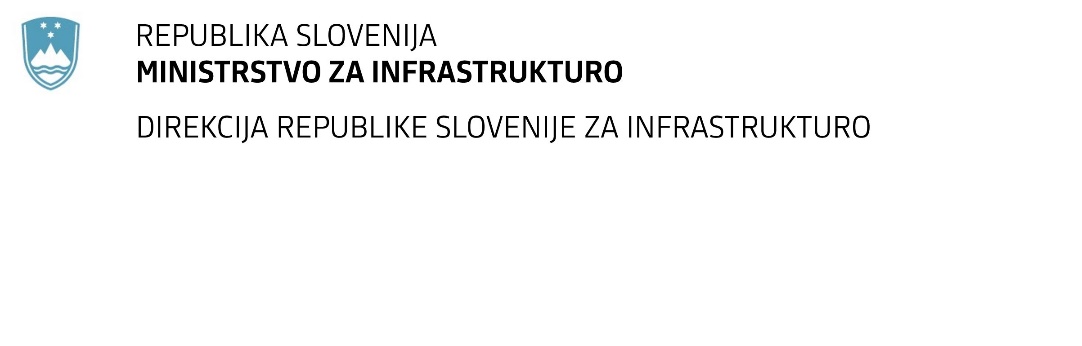 SPREMEMBA RAZPISNE DOKUMENTACIJEza oddajo javnega naročila Obvestilo o spremembi razpisne dokumentacije je objavljeno na "Portalu javnih naročil" in na naročnikovi spletni strani. Na naročnikovi spletni strani je priložen čistopis spremenjenega dokumenta. Obrazložitev sprememb:Spremembe so sestavni del razpisne dokumentacije in jih je potrebno upoštevati pri pripravi ponudbe.Številka:43001-425/2021-01oznaka naročila:A-188/21 G   Datum:21.10.2021MFERAC:2431-21-001587/0REKO KRIŽ R1-229/1286 z R3-745/4116, REKO R3-745/4116, v dolžini 446 m, izgradnja AP ob R3-745/4116 in izgradnja DKP ob R1-229/1286Naročnik objavlja spremenjena Navodila za pripravo ponudbe_S1.Spremeni se:točka 3.2.3.3 in sicer se glasi:Zagotovljen mora biti vodja gradnje, ki izpolnjuje naslednje zahteve:ima višješolsko izobrazbo s področja gradbeništva ( inž. grad.)vpisan je v imenik pri Inženirski zbornici Slovenije (IZS) kot pooblaščeni inženir ali kot vodja delzaposlen je pri gospodarskemu subjektu (ponudnik, partner, podizvajalec), ki nastopa v ponudbiv zadnjih desetih letih pred rokom za oddajo ponudb je kot odgovorni vodja del ali odgovorni vodja posameznih del ali vodja gradbišča (nazivi po ZGO-1) oz. vodja gradnje ali vodja del (nazivi po GZ) na državni ali lokalni cesti vsaj enkrat vodil: novogradnjo, rekonstrukcijo ali obnovo državne ali lokalne ceste v vrednosti vsaj 1.300.000,00 EUR brez DDV.izvedbo voziščne konstrukcije (vezana nosilna in obrabno zaporna asfaltna plast) v velikosti vsaj 2.000,00 m2 dokazilo:	Podatki o kadrovskih zmogljivostih (funkcija: vodja gradnje), navedeni skladno s predlogo in ESPD ponudnika oziroma sodelujočega gospodarskega subjekta, pri katerem je oseba zaposlena.opombe:	Zahtevane reference, ločene po alinejah, lahko izhajajo iz enega ali več različnih poslov (gradenj), referenca iz vsake posamezne alineje pa mora v celoti izhajati iz enega posla.Za vodjo gradnje, ki ob oddaji ponudbe še ni vpisan v imenik IZS, mora ponudnik podati izjavo, da izpolnjuje vse predpisane pogoje za vpis in da bo v primeru, če bo na razpisu izbran, pred podpisom pogodbe predložil dokazilo o tem vpisu.